Istituto Comprensivo“Leonardo da Vinci”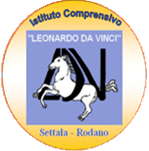 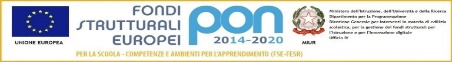 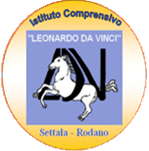 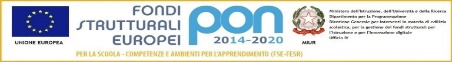 Scuola Infanzia-Primaria-Secondaria I Gr. Settala-RodanoViaVerdi8/b -20049 Settala(MI)  Tel.0295770144-0295379121miic8bn004@istruzione.it  - miic8bn004@pec.istruzione.it                                                   www.icsettalarodano.edu.it – C.F. 91510760159Al Dirigente Scolastico dell’Istituto Comprensivo Leonardo da Vinci, SettalaAllegato B: Scheda di autovalutazioneOGGETTO : AVVISO INTERNO AI SENSI DELL’ART. 45 DEL CCNL PER LA SELEZIONE DI DOCENTI  COSTITUENTI LA COMUNITA’ DI PRATICHE A VALERE SUL PROGETTO: Piano Nazionale di Ripresa e Resilienza Missione 4 Istruzione e Ricerca - Componente 1 – Potenziamento dell’offerta dei servizi di istruzione: dagli asili nido alle Università - Investimento 2.1: Didattica digitale integrata e formazione alla transizione digitale per il personale scolastico. Formazione del personale scolastico per la transizione digitale (D.M. 66/2023)”.CNP: M4C1I2.1-2023-1222-P33280TITOLO PROGETTO : ”Formazione Continua” CUP: H54D23003810006Il/La sottoscritto/a 	nato/a _______________________Prov. 		il ____________codice fiscale 		residente a	in Via/Piazza	n. 	 Cellulare 	indirizzo e-mail 	DICHIARA di possedere i seguenti titoli culturali, scientifici e professionali, come di seguito specificato:Luogo e data 	                                           FIRMADescrizionePuntiPUNTEGGIO A CURA CANDIDATOPUNTEGGIO A CURA UFFICIODiploma di scuola superiore (per docenti scuola primaria e infanzia)Punti 1 per votazione da 36 a 42 (60-70)Punti 2 per votazione da 43 a 54 (71-90)Punti 3 per votazione da 55 a 60  (91 a 100)Punti 2 lodeLaurea vecchio ordinamento o  MagistralePunti 2 per votazione fino a 80 Punti 3 per votazione da 81 a 90 Punti 4 per votazione da 91 a 100Punti 5 per votazione da 101 a110 Punti 2 lodeUlteriore laurea Laurea Triennale/Specialistica/magistrale Punti 3Titoli Culturali SpecificiCertificazioni riconosciute dal MIM per competenze nella didattica. (1 punto per certificazione)Max 3 puntiMaster, Corso di perfezionamento di durata minima ore 1500. (2 punti per ogni titolo)Max 6  puntiPartecipazione a corsi di formazione nell’area digitale (1 punto per corso)Max 2 puntiTitoli di servizio e professionaliEsperienze di esperto/tutor nei progetti finanziati fondi Europei (PON)2 punti per esperienza)Max 6 puntiCoordinatore di classe/sezione Punti 1 per ogni incarico fino ad un massimo di 6 puntiCoordinatore di plesso  (da 1 a 5 anni = 2 punto; da 6 a 10 anni = 4 punti; oltre i 10 anni = 6 punti)Max 6 puntiAnzianità di servizio come docente (da 1 a 5 anni = 2 punto; da 6 a 10 anni = 4 punti; oltre i 10 anni =  6 punti)Max 6  punti